Dear all,I want to make clear for everybody how I will be dealing with final grades this quarter. I will be withholding final grades, but I want to make completely clear to everybody that, same as last time, if you need your grade, you can have it submitted, no questions asked. Please consult these documents below for a little more information, and feel free to contact me if you have any questions about the grading strike. All the best, and hope you are all well,[    ]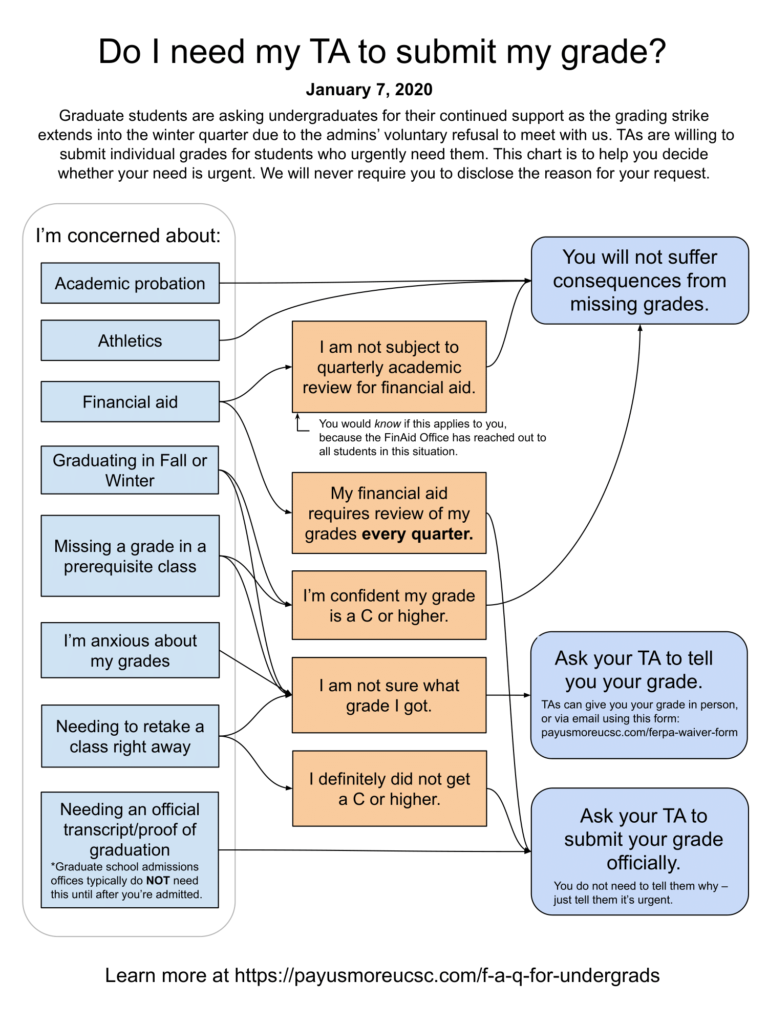 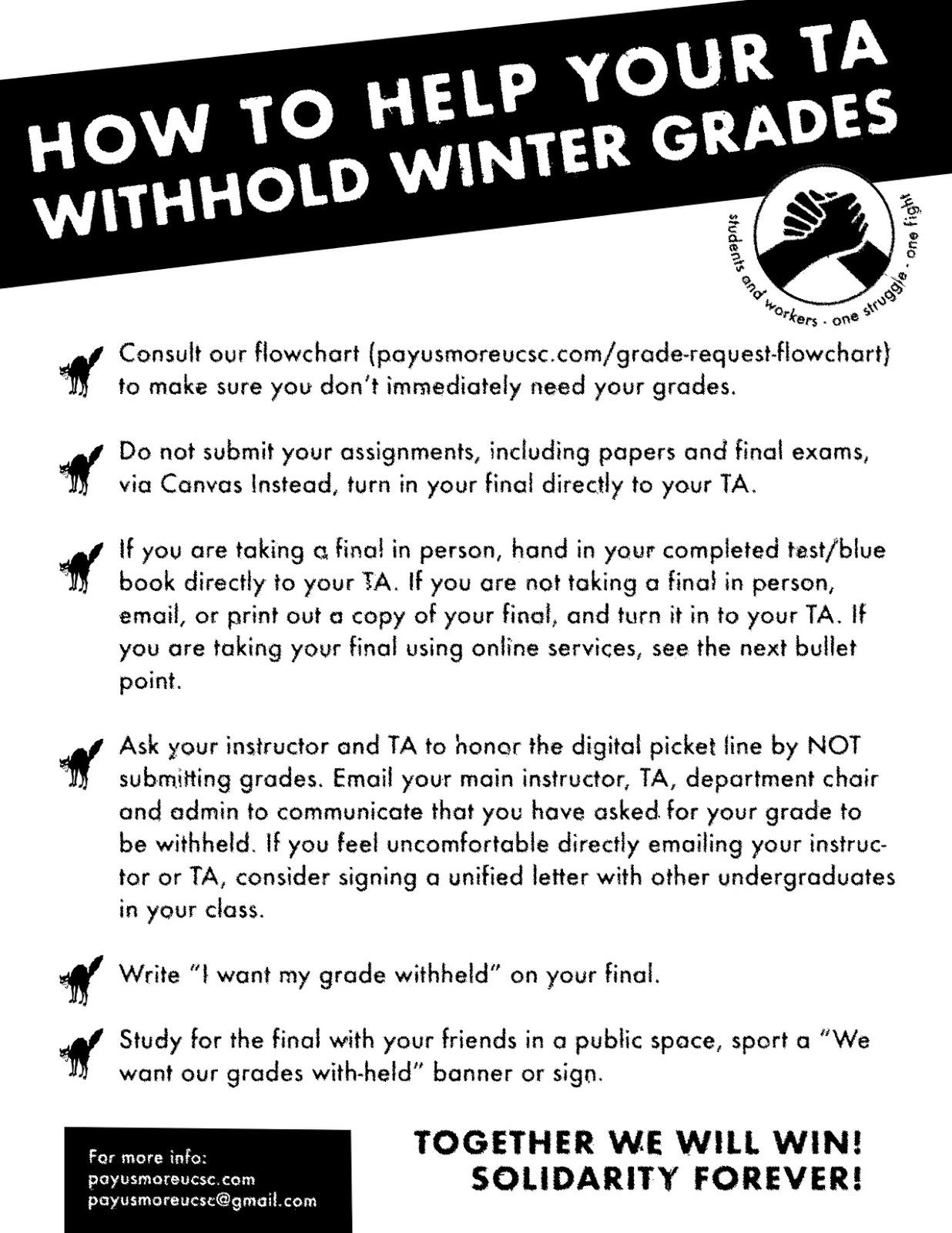 